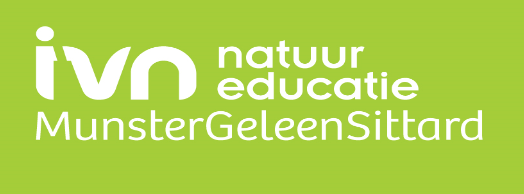 Als afdeling IVN MunsterGeleenSittard willen wij onze verontrusting uitspreken over de plannen van Natuurmonumenten om op de Danikerberg een natuurbegraafplaats te realiseren.Het gebied Danikerberg is voor bewoners van Geleen het dichtstbijzijnde natuurgebied. Het grenst aan een manege, kinderboerderij en een aantal visvijvers. Voor de jeugd van Geleen is het een van de meest voor de hand liggende gebieden om kennis te maken met de natuur. Voor veel mensen uit Geleen zijn de grazige hellingen bij de kinderboerderij onlosmakelijk verbonden met herinneringen aan plezierige afdalingen met de slee in een prachtig sneeuwdecor. Onlangs nog hebben vele kinderen dit opnieuw mogen meemaken.De Danikerberg heeft een belangrijke educatieve functie met betrekking tot natuurwaarden en daarnaast een onvervangbare recreatieve functie voor Geleen en omgeving. Deze dient behouden en versterkt te worden. Met de komst van natuurbegraafplaatsen zullen deze functies geweld worden aangedaan. Het is overduidelijk dat een gebied dat in gebruik is als begraafplaats niet aantrekkelijk is om daar te recreëren. De afgelopen 15 jaar heeft Natuurmonumenten weinig tot niets gedaan in het gebied Danikerberg om de natuur te behouden. Voorbeeld: De grasland helling boven de Driepoel is overwoekerd met bramen. Het pad naar boven is nog maar nauwelijks begaanbaar.Hoewel Natuurmonumenten het plan om een natuurbegraafplaats in het gebied te realiseren presenteert onder het mom van natuurherstel voor de Danikerberg zien wij vooral schadelijke effecten:Het delven van graven in het gebied leidt tot ernstige verstoring van het bodemprofielEr zijn extra paden en toegangswegen noodzakelijk die ten koste gaan van de natuurDe verkeersdruk op het gebied zal toenemen en er zijn geen goede ontsluitingswegen voor uitvaartstoeten De schadelijke milieueffecten zoals benoemd door Professor Lucas Reijnders zijn overduidelijk en behoeven geen verdere toelichtingEr is sprake van onnodig ruimtegebruik van schaarse natuur: In Zuid Limburg zijn reeds 2 natuurbegraafplaatsen gerealiseerd en er is voldoende capaciteit op bestaande begraafplaatsen, terwijl het aantal begravingen ook nog steeds afneemt.Het nu gepresenteerde aangepaste plan met 3700 begraafplaatsen op 10 ha in plaats van de oorspronkelijk geplande 6000 begraafplaatsen op 18 ha, biedt onvoldoende zekerheid om onze verontrusting weg te nemen. De schadelijke effecten zoals hierboven beschreven blijven bestaan en de mogelijkheden voor recreatie, natuureducatie en bezig zijn met de natuur komen sterk onder druk te staan. Een natuurbegraafplaats is geen goed plan voor natuurbehoud op de Danikerberg.Namens IVN MunsterGeleenSittard:Piet HuitsJan Weerts